 A personal call to a particular a way of life is not always easy to explain, even to oneself. At my religious profession, I chose the challenging motto “To give without counting the cost”. I have taken that motto seriously, even if I have often wanted to change it. Today’s liturgy calls me back to what that commitment entails: I have come to realise that, in a very real sense, it encapsulates the gospel call to all the baptised. The first reading describes a prophetic call, the “call” of the young Samuel who is to become a prophet of great stature within Israel. The story insists that it is God who takes the initiative, while Samuel hears God’s call. Initially Samuel hears the word of God, but needs an interpreter to understand the import of God’s word to him. Eli acts as interpreter and guide, so that Samuel can respond with confidence and faith and grow up to speak God’s word to the people. The gospel focuses on the “call” to discipleship, a call that is addresses to every baptised Christian. The opening scene depicts John the Baptist with two of his disciples. John actually points the two disciples away from himself and towards Jesus whom he identifies as “the lamb of God”. What does it mean to call Jesus “God’s lamb”? Does the expression refer to the Passover lamb whose blood signifies deliverance? Is it a reference to the Suffering Servant of Isaiah 53 who takes on the sins of the many? Is it an image of the lamb that God provides for Abraham’s sacrifice (Genesis 22)? Is it the apocalyptic lamb of Jewish literature of the time, the powerful conquering lamb that destroys evil in the world? Is it intended to suggest vulnerability as in the prophecy of Jeremiah 11:19 (“I was like a gentle lamb led to the slaughter”). There is never a simple explanation for the symbolism in John’s gospel. There can be many levels of meaning at the one time. The symbol of strength in vulnerability certainly has potential for understanding who Jesus is in this gospel. John 1:29 tells us that the Lamb of God “takes away” the sinful condition of the world. Twenty-one centuries down the track there is still violence and hunger and exploitation of planetary resources on a massive scale. The work of the one strong enough to risk vulnerability so that others may have life, the work of God’s Lamb, is also the work of disciples. It is the way of those who hear God’s call and choose to walk the way of God’s Lamb, in openness and love for God’s people. An excerpt by Sr. Veronica Lawson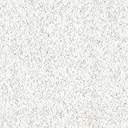 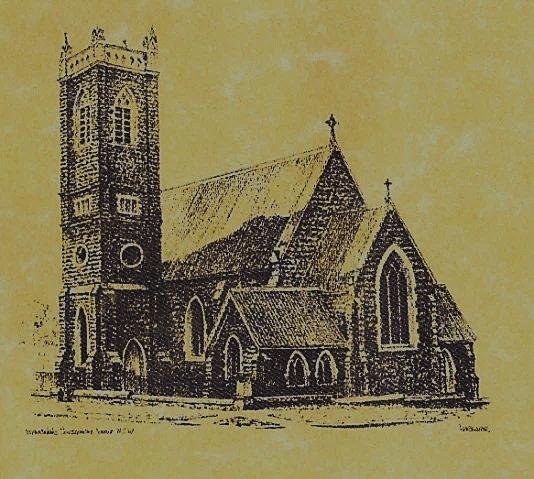 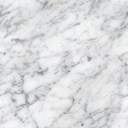   Feast DayWishing all our wonderful dads a Happy \   			          FEAST DAY17th January:  Saint Anthony Our teaching on marriage and the family cannot fail to be inspired by the message of love and tenderness.                                                                       (Pope Francis)        SPECIAL THANKS   this weekend to our faithful volunteer  ~ Carmel Butler  ~                   ~PARISH NEWS~                     BAPTISM TIMES FOR 2018 will be conducted on the 1st and 2nd Saturdays of each month at 11am. if a Sunday ceremony is requested on on these weekends mentioned during the 10am Mass, families need to be at the church at 9.45am.  Please book your Baptisms early to avoid dissapointment.                                 LOST  Mother of Pearl rosary beads in a small black leather pouch, left in the church prior to Christmas.  The word ‘Judith’ is engraved on the back of the crucifix.   If found please leave at the parish house or phone 69471503.         BAPTISM  we welcome into our community this weekend Gracie Louise Grayland daughter of Adam and Lisa.  We pray for all baptism families.    SAVE THE DATE  Catholic Debutante Ball will be held on Saturday 5th May 2018,  young ladies interested in making their debut at this years ball are asked to attend a meeting in Saint Mary’s Hall on Friday 2nd February 2018 at        7pm with their partners , parents/guardian.  Debutantes and partners MUST be 16 years of age or over and completed Year 10 before day of the ball.     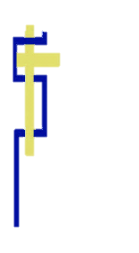 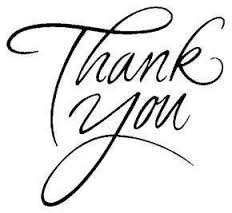                 ~ GOSPEL REFLECTION ~T  THIS WEEK     Saturday & Sunday  13th & 14th January    T  THIS WEEK     Saturday & Sunday  13th & 14th January    T  THIS WEEK     Saturday & Sunday  13th & 14th January    T  THIS WEEK     Saturday & Sunday  13th & 14th January    MinistrySaturday Vigil 6pm              Sunday 10am              Sunday 10amAcolyte               Barry Madigan             Dave Shedden             Dave SheddenReader              Carmel Butler             Pat Spannagle             Pat SpannagleCommentator              Shirley Kenny                Cath Purcell               Cath PurcellChildren’s Liturgy                   -----------                   -----------                   -----------Musicians          Maureen Norman          Patricia & Monica         Patricia & MonicaAltar ServersXavier Henderson & Riley HothamChloe Turnbull & Lily WebbChloe Turnbull & Lily WebbChurch Care________________________LINEN                  Bev Piper ------------------------------------- ------------------------------------- -------------------------------------NEXT WEEK    Saturday & Sunday  20th & 21st January   NEXT WEEK    Saturday & Sunday  20th & 21st January   NEXT WEEK    Saturday & Sunday  20th & 21st January   NEXT WEEK    Saturday & Sunday  20th & 21st January   MinistryVigil 6pmVigil 6pm10amAcolyte                Tony Butler                   Tony Butler                Anita MasonReader              Monica Webb              Monica Webb           Barry MadiganCommentator              Patricia Wilks              Patricia Wilks           Howard YoungChildren’s Liturgy                   -----------                   -----------                -----------Musicians          Maureen Norman          Maureen Norman             Anna Quinn Altar ServersJessie Raftery  & Dana ParryJessie Raftery  & Dana ParryJude Moreno & Hunter StylesChurch CareGroup 5:  Sandra, Maria & Margaret DeanGroup 5:  Sandra, Maria & Margaret DeanGroup 5:  Sandra, Maria & Margaret Dean